КАРАР		                                                                     ПОСТАНОВЛЕНИЕ10 гинуар 2022 й.                                          № 1                                    10 января 2022 г.О присвоении адреса        Руководствуясь Федеральным законом от 06.10.2003 №131-ФЗ "Об общих принципах организации местного самоуправления в Российской Федерации", Федеральным законом от 28.12.2013 №443-ФЗ "О федеральной информационной адресной системе и о внесении изменений в Федеральный закон "Об общих принципах организации местного самоуправления в Российской Федерации", Правилами присвоения, изменения и аннулирования адресов, утвержденными Постановлением Правительства Российской Федерации от 19.11.2014 №1221, Приказом Минфина России от 05.11.2015 №171н «Об утверждении Перечня элементов планировочной структуры, элементов улично-дорожной сети, элементов объектов адресации, типов зданий (сооружений), помещений, используемых в качестве реквизитов адреса, и правил сокращенного наименования адресообразующих элементов»,  ПОСТАНОВЛЯЮ:1. Присвоить следующие адреса:   1.1. Жилому дому с кадастровым номером 02:07:170601:231 присвоить адрес: Российская Федерация, Республика Башкортостан, Бакалинский муниципальный район, Сельское поселение Тактагуловский сельсовет, деревня Кандалакбашево, улица Восточная, дом 13а;1.2. Жилому дому с кадастровым номером 02:07:170301:110 присвоить адрес: Российская Федерация, Республика Башкортостан, Бакалинский муниципальный район, Сельское поселение Тактагуловский сельсовет, деревня Гурдыбашево, улица Лесная, дом 60;1.3. Жилому дому с кадастровым номером 02:07:170601:106 присвоить адрес: Российская Федерация, Республика Башкортостан, Бакалинский муниципальный район, Сельское поселение Тактагуловский сельсовет, деревня Кандалакбашево, улица Восточная, дом 9;1.4. Жилому дому с кадастровым номером 02:07:170601:105 присвоить адрес: Российская Федерация, Республика Башкортостан, Бакалинский муниципальный район, Сельское поселение Тактагуловский сельсовет, деревня Кандалакбашево, улица Восточная, дом 11;1.5. Жилому дому с кадастровым номером 02:07:170601:98 присвоить адрес: Российская Федерация, Республика Башкортостан, Бакалинский муниципальный район, Сельское поселение Тактагуловский сельсовет, деревня Кандалакбашево, улица Лесная, дом 11.1.6. Жилому дому с кадастровым номером 02:07:170601:73 присвоить адрес: Российская Федерация, Республика Башкортостан, Бакалинский муниципальный район, Сельское поселение Тактагуловский сельсовет, деревня Кандалакбашево, улица Лесная, дом 19;2. Разместить сведения об адресах объектов адресации в Государственном адресном реестре.3. Контроль за исполнением настоящего Постановления оставляю за собой.        И.о. главы администрации        сельского поселения                                                                       А.М. КадыровБашкортостан РеспубликаҺыБакалы районымуниципаль районыныңТоктагол ауыл советыауыл биләмәһе Хакимиәте452655, Токтагол ауылыЙэштэр урамы, 9, тел. 2-98-36https://taktagul.rue-mail: Taktagul2008@yandex.ru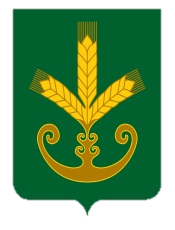 Республика БашкортостанАдминистрация сельского поселенияТактагуловский сельсоветмуниципального районаБакалинский район452655, с. Тактагуловоул. Молодежная, 9, тел. 2-98-36https://taktagul.rue-mail: Taktagul2008@yandex.ru